Scale-Up Listening & Speaking 1 Answer KeyUnit 1 – ROSA PARKSLESSON ANEW WORDS1. boycott2. freedom3. discrimination4. activist5. equal6. guaranteeGENERAL LISTENING SECTION & QUESTIONS	BONUS WORDS	countless – b   award – abravery – dfigure – cDETAILED LISTENING SECTION & QUESTIONSLISTENING SKILL SECTION/s/: rights, boycotts/z/: citizens, laws, opinions, things, awards/iz/: places   LESSON BREVIEW/s/: activists/z/: laws/iz/: buses, placesSPEAKING SKILL SECTION1. rights -> activist, was -> an -> African -> American2. protested -> and, which -> eventually, helped -> African -> Americans, more ->equal, treatment -> underINTEGRATE ITPart A1. activist2. bravery3. freedom4. equal5. figurePart B②Do A TV SHOW1. activist2. bravery3. countless4. freedom5. boycotting  Unit 2 – FISHING ADVENTURESLESSON ANEW WORDS1. gravity2. orbit3. cycle4. tide5. rise6. fallGENERAL LISTENING SECTION & QUESTIONS	BONUS WORDS	delta – dspin – aforce – bopposite – cDETAILED LISTENING SECTION & QUESTIONS   LISTENING SKILL SECTION
   First: cycle, orbit, deltaSecond: away, affect, controlLESSON BREVIEWFirst: river, oceanMiddle: away, affectSPEAKING SKILL SECTION                                 1. voiced th = the2. unvoiced th = Earth3. unvoiced th = Both4. voiced th = furthestINTEGRATE ITPart A1. tides2. rise, fall3. forces, gravity4. tides5. low  Unit 3 – SURF’S UPLESSON ANEW WORDS1. surf2. wave3. current4. surface5. impossible6. lifeguardGENERAL LISTENING SECTION & QUESTIONS	BONUS WORDS	identify – bindicate – acheck – dpresent – cDETAILED LISTENING SECTION & QUESTIONSLISTENING SKILL SECTION
/j/: you/aɪ/: eyes, identify/eɪ/: way/i/: nearly, very, any, safetyLESSON BREVIEW/j/: you/aɪ/: identify/i/: quickly, stronglySPEAKING SKILL SECTION1. A ( ) rip ( ) current ( ) is ( ) when ( ) water ( ) flows ( ) back out ( ) into ( ) the (y) ocean ( ) very ( ) quickly ( ) and ( ) strongly.2. The (y) easiest ( ) way (y) is ( ) for ( ) surfers ( ) to ( ) check ( ) for ( ) any ( ) Strong ( ) Current ( ) flags ( ) put up ( ) by ( ) local ( ) lifeguards.INTEGRATE ITPart A1. currents2. currents, identified, lifeguards3. waves, waves, current4. identify5. surf, wavesPart B②GIVE A LESSON1. check2. identify3. currents4. waves5. current  Unit 4 – FOOD FESTIVALSLESSON ANEW WORDS1. prepare2. dish3. available4. barbeque5. ingredient6. festivalGENERAL LISTENING SECTION & QUESTIONS	BONUS WORDS	chef – dstall – bevent – cspice – aDETAILED LISTENING SECTION & QUESTIONSLISTENING SKILL SECTION
1. a2. a3. b4. a5. aLESSON BREVIEW1. Sentence 22. Sentence 13. Sentence 44. Sentence 3SPEAKING SKILL SECTION1. uncountable: How much time do we have?2. countable: How many chefs do you have to call?3. uncountable: How much is left to do?4. uncountable: How much spices do we need?INTEGRATE ITPart A1. extra, prepare2. cooking3. barbeque4. vegetables5. rest, ingredientsPart B②  Unit 5 – THE PERFECT RECIPELESSON ANEW WORDS1. dissolve2. honey3. flour4. yeast5. towel6. doughGENERAL LISTENING SECTION & QUESTIONSBONUS WORDS	sugar – bwell – cmixture – dknead – aDETAILED LISTENING SECTION & QUESTIONS   LISTENING SKILL SECTION1. dry-n-wet2. flour-n-salt 3. delicious-n-healthy4. towel-n-let5. hands-n-start1. It’s important to keep the dry and(-n-) wet ingredients separate until this point.2. While you’re waiting, pour the flour and(-n-) salt into a larger bowl.3. This afternoon, I’m going to teach you how to make a delicious and(-n-) healthy pizza dough.4. Then, cover it with a towel and(-n-) let it sit for about 30 minutes.5. Wash your hands and(-n-) start mixing the dough with your hands.LESSON BREVIEW1. dry-n-wet 2. salt-n-flour 3. bowl-n-mix 4. delicious-n-healthySPEAKING SKILL SECTION1. This is called making a well.2. Knead the dough for about five to ten minutes until you get a ball.(*underline part is what should be circled.)INTEGRATE ITPart A1. dough2. centimeter, milliliters3. milliliters, liter4. milliliters, olive oil, bowl5. fifteen(15), 175   Part B②DO A TV SHOW1. dough2. flour3. yeast4. honey5. sugarUnit 6 – ESPORTS CLUBLESSON ANEW WORDS1. concentrate2. welcoming3. train4. sort5. social6. benefitGENERAL LISTENING SECTION & QUESTIONS	BONUS WORDS	study – chealth – afan – dplayer – bDETAILED LISTENING SECTION & QUESTIONSLISTENING SKILL SECTION
1. exercise2. register3. relax4. socialize5. competeLESSON BREVIEW1. Sign up 2. work out3. hang out4. calm downSPEAKING SKILL SECTION1. /s/ = teams2. /s/ = tournaments3. /z/ = eyes4. / ɪz/ = coachesINTEGRATE ITPart A1. came across2. players3. coach4. concentrate, calm down5. players, fans, hang outPart B①MAKE A CONVERSATION1. welcome2. sign up3. social, calm down, train4. learn, training.   Unit 7 – MARVELOUS MAPSLESSON ANEW WORDS1. category2. theme3. organized4. visual5. economic6. dataGENERAL LISTENING SECTION & QUESTIONS	BONUS WORDS	feature – cprecipitation – bsymbol – dpopulation – aDETAILED LISTENING SECTION & QUESTIONS   LISTENING SKILL SECTION
   First: categorySecond: political, thematicThird: economic, populationFourth: precipitationLESSON BREVIEWFirst: organizedSecond: communicate, importantThird: economicSPEAKING SKILL SECTION1. avXrage2. diffXrentINTEGRATE IT Part A1. thematic2. category, population3. theme4. data5. featuresPart B①GIVE A LESSON1. category2. population3. theme4. data5. visual6. features  Unit 8 – MURALSLESSON ANEW WORDS1. cave2. paint3. abstract4. complete5. allow6. ancestorGENERAL LISTENING SECTION & QUESTIONS	BONUS WORDS	ancient – cdiscover – atitle – dimage – bDETAILED LISTENING SECTION & QUESTIONSLISTENING SKILL SECTION
/t/: picked, helped/d/: discovered, followed, allowed/ɪd/: tested, painted, completedLESSON BREVIEW/d/: discovered, allowed/id/: painted, completedSPEAKING SKILL SECTION1. This modern ( ) mural (->) looks (->) so ( ) bright and ( ) colorful.2. Murals can help (->) people ( ) feel ( ) positive about (->) towns and cities.INTEGRATE ITPart A1. ancestors2. images, painted3. discovered4. mural5. completePart B②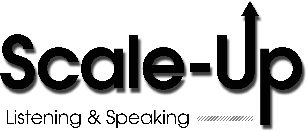 Answer Key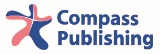 1. d2. c3. d4. a1. b2. c3. c4. d1. b2. d3. a4. c1. c2. b3. a4. b1. a2. c3. b4. a1. b2. d3. c4. c1. a2. b3. c4. d1. b2. a3. c4. a1. b2. a3. c4. a1. c2.b3. d4. a1. b2. c3. c4. b1. d2. b3. d4. a1. d2. b3. c4. a1. d2. c3. d4. a1. d2. c3. b4. c1. c2. d3. d4. b